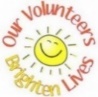 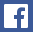 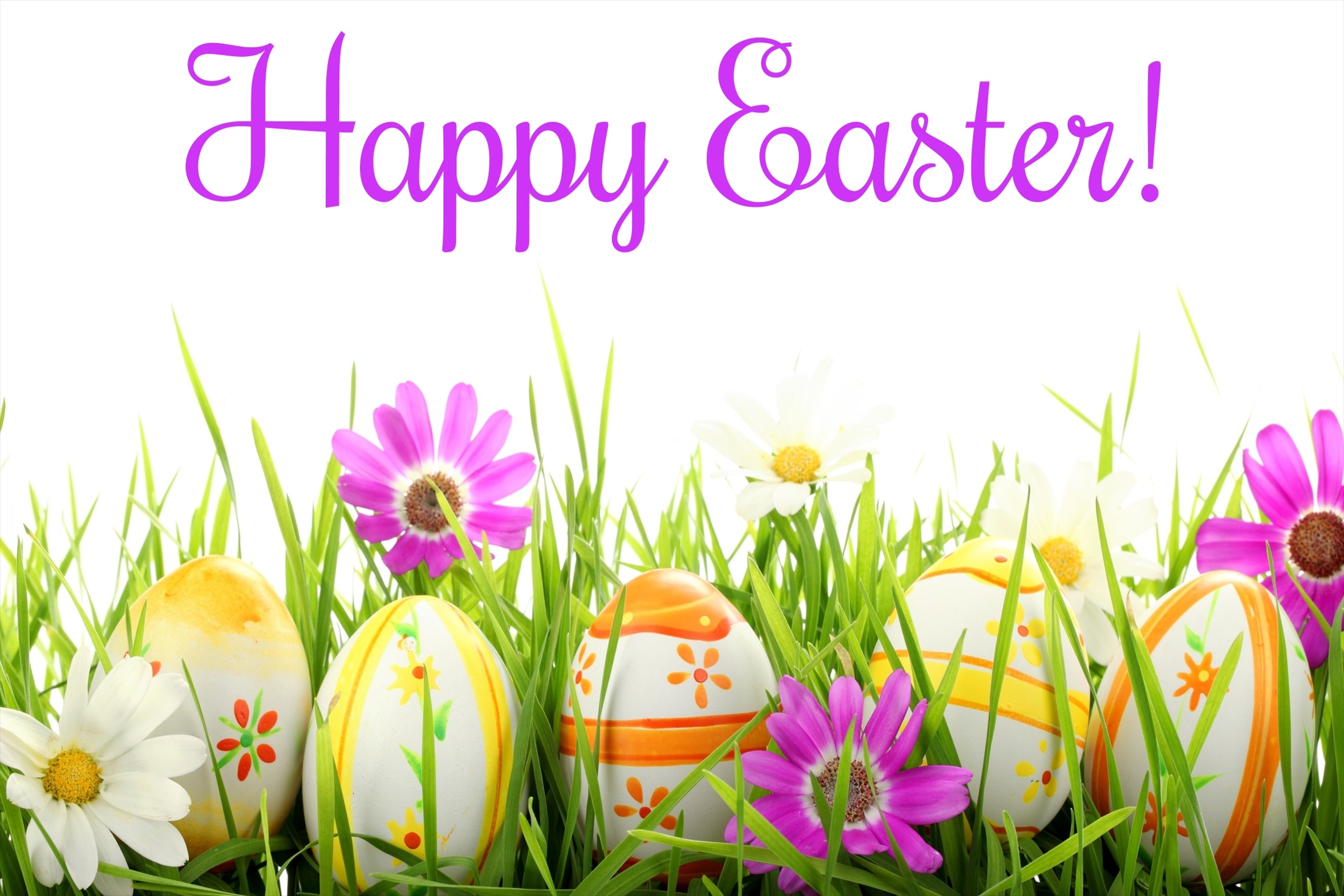 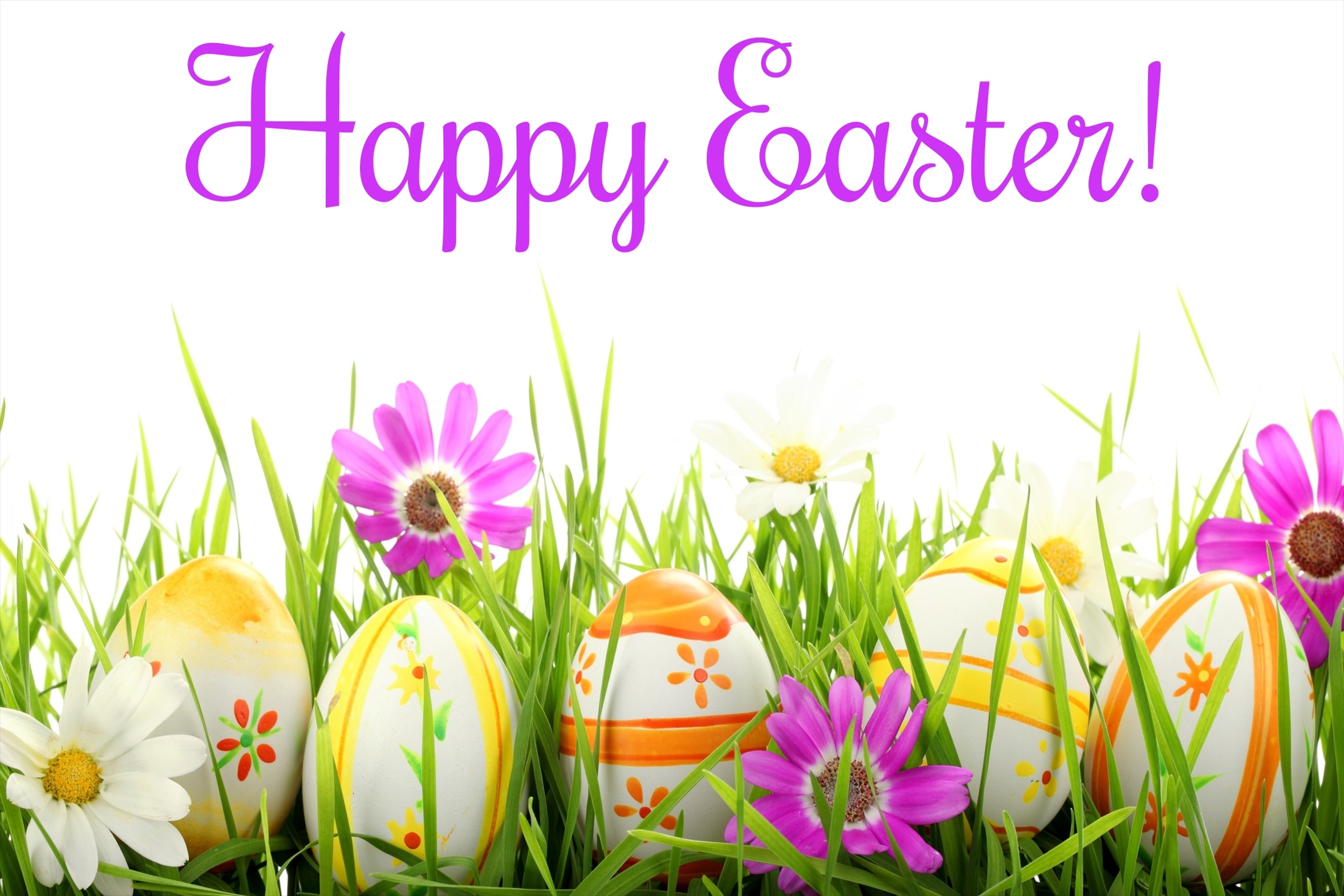                          MONDAY                      TUESDAY               1   Wild Card WEDNESDAY    2                 THURSDAY                  3EXERCISE ***NO ZUMBA***10:30 Music: Jerry Bingham12:45 Canasta 12:45 Ladies Bridge***NO ZUMBA***10:30 Bible Studies  10:30 FREE BINGO1:30 Alzheimer’s/Dementia  Care-giver Support Group3:30 Line Dancing-NEW10:30 Free Blood Pressure 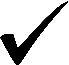 12:45 Canasta     12:45 Dominos1:00 Crafter’s/Hobbies7891011:00 Ukulele Fun  12:45 Dominos12:45 Bridge10:30 Anne James &            Cinnamon Twist12:45 Canasta 12:45 Ladies Bridge10:30 Bible Studies  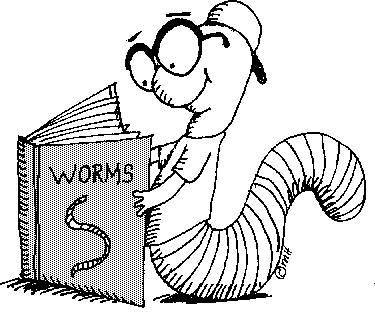 10:30 FREE BINGO1:00 Senior Bookworms              Book Club3:30 Line Dancing- NEW 10:30 Music: Take 2 Band w/                      Kathleen 12:45 Canasta    12:45 Dominos1:00 Crafter’s/Hobbies1415161710:00 Music Makers  12:45 Dominos12:45 Bridge9:00 Legal Assistance10:30 Anne James &            Cinnamon Twist12:45 Canasta 12:45 Ladies Bridge10:30 Bible Studies10:00 BOSA Brain Bingo1:30 Alzheimer’s/Dementia  Care-giver Support Group3:30 Line Dancing- NEW10:30 FREE BINGO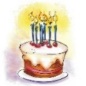 12:00 BIRTHDAY Celebration12:45 Canasta & Dominos 1:00 Crafter’s/Hobbies21222324***NO HATHA YOGA***10:00 Music Makers  12:45 Dominos12:45 Bridge10:30 Anne James &            Cinnamon Twist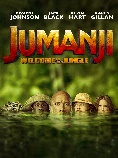 12:45 Canasta 12:45 Ladies Bridge ***NO ZUMBA***10:30 FREE BINGO10:30 Bible Studies12:30 Movie & Popcorn 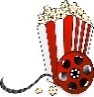                Jumanji3:30 Line Dancing- NEW10:30 Karaoke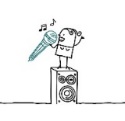 12:45 Canasta        12:45 Dominos1:00 Crafter’s/Hobbies  28293031***NO ZUMBA******NO HATHA YOGA***  9:00 Candy Making w/ Mary10:30 Music: Trisha Henning 12:45 Dominos & Bridge***NO ZUMBA***10:30 Anne James &            Cinnamon Twist12:45 Canasta 12:45 Ladies Bridge10:30 Bible Studies 10:30 FREE BINGO3:30 Line Dancing- NEW10:30 Music Six Gal’N Hat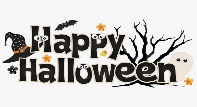 12:00                           Lunch12:45 Canasta        12:45 Dominos1:00 Crafter’s/Hobbies                               